УТВЕРЖДАЮПредседатель комитета по образованию города Барнаула Н.В. Полосина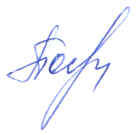                                                                                                                                                                                                                                 12.02.2019ПЛАНпо устранению недостатков, выявленных в ходе независимой оценки качества условий оказания услугмуниципальное бюджетное дошкольное образовательное учреждение «Детский сад №93» общеразвивающего вида  на 2019 годНедостатки, выявленные в ходе независимой оценки качества условий оказания услуг организациейНаименование мероприятия по устранению недостатков, выявленных в ходе независимой оценки качества условий оказания услуг организациейПлановый срок реализации мероприятияОтветственныйисполнитель(с указанием фамилии, имени, отчества и должности)Недостатки, выявленные в ходе независимой оценки качества условий оказания услуг организациейНаименование мероприятия по устранению недостатков, выявленных в ходе независимой оценки качества условий оказания услуг организациейПлановый срок реализации мероприятияОтветственныйисполнитель(с указанием фамилии, имени, отчества и должности)I. Открытость и доступность информации об организацииI. Открытость и доступность информации об организацииI. Открытость и доступность информации об организацииI. Открытость и доступность информации об организацииНа сайте образовательной организации не размещены контактные данные руководства организации: телефон, электронная почтаРазместить на сайте организации дополнительные контактные данные руководства организации:телефон, электронная почта.     Февраль, 2019Шадрина О.П.,. старший  воспитательАлешина Н.С., заведующийНа сайте образовательной организации не размещены сведения о заместителе(-ях) руководителя организацииНа сайте образовательной организации разместить сведения о заместителе(-ях) руководителя организацииФевраль, 2019Шадрина О.П. старший  воспитатель Алешина Н.С., заведующийНа сайте образовательной организации не размещены сведения о контактных данных заместителей руководителя организацииРазместить на сайте образовательной организации сведения о контактных данных заместителей руководителя организацииФевраль, 2019Шадрина О.П.,. старший  воспитательАлешина Н.С., заведующийНа сайте образовательной организации не размещены сведения о преподаваемых педагогическим работником организации дисциплинахНа сайте образовательной организации разместить сведения о преподаваемых педагогическим работником организации дисциплинахМарт, 2019Шадрина О.П.,. старший  воспитательАлешина Н.С., заведующийНа сайте образовательной организации не обеспечена работа раздела официального сайта «Часто задаваемые вопросы»Создать раздел на официальном сайте «Часто задаваемые вопросы»Апрель ,2019Шадрина О.П.,. старший  воспитательАлешина Н.С., заведующий                                                                      II. Доброжелательность, вежливость работников организации                                                                      II. Доброжелательность, вежливость работников организации                                                                      II. Доброжелательность, вежливость работников организации                                                                      II. Доброжелательность, вежливость работников организацииНе достаточно высокий уровнь доброжелательности и вежливости работников, обеспечивающих первичный контакт с потребителями услуг.Выполнение Положения о профессиональной этике педагогических работников.Поддерживать на высоком уровне доброжелательность и вежливость работников, обеспечивающих первичный контакт с потребителями услуг.Апрель, 2019Шадрина О.П.,. старший  воспитательАлешина Н.С., заведующий,Воспитатели. Информационная консультация для сотрудников ДОУ: «Взаимодействие всех участников образовательного процесса». Поддерживать на высоком уровне доброжелательность и вежливость работников, обеспечивающих непосредственное оказание услуги с потребителями услуг.Май , 2019Шадрина О.П.,. старший  воспитательАлешина Н.С., заведующий воспитатель и персонал ДОУНе достаточно высокий уровень доброжелательности и вежливости работников, обеспечивающих контакт с потребителями услуг при использовании дистанционных форм взаимодействияИнформационная консультация для педагогов:«Использование эффективных дистанционных форм взаимодействия с пользователями сайта ДОУ.  Поддерживать на высоком уровне доброжелательность и вежливость работников, обеспечивающих контакт с потребителями услуг при использовании дистанционных форм взаимодействия         Август ,2019Шадрина О.П.,. старший  воспитательАлешина Н.С., заведующийIII. Удовлетворенность условиями оказания услугIII. Удовлетворенность условиями оказания услугIII. Удовлетворенность условиями оказания услугIII. Удовлетворенность условиями оказания услугНе достаточно высокий  уровень качества условий предоставления образовательных услуг для сохранения имиджа организации.Опрос общественного мнения об уровне организации условий предоставления образовательных услуг. Оформление информационных стендов о деятельности ДОУ. Поддерживать на прежнем уровне качество условий предоставления образовательных услуг для сохранения имиджа организации.сентябрь, 2019Шадрина О.П.,. старший  воспитательАлешина Н.С., заведующий 